Určeno pro SŠ sociálně zaměřených studií a gymnáziaPříležitost si oživit Vaši výuku sociální práce nebo nejste-li sociálně zaměřená škola seznámit Vaše žáky s činnostmi oblastí sociální práce.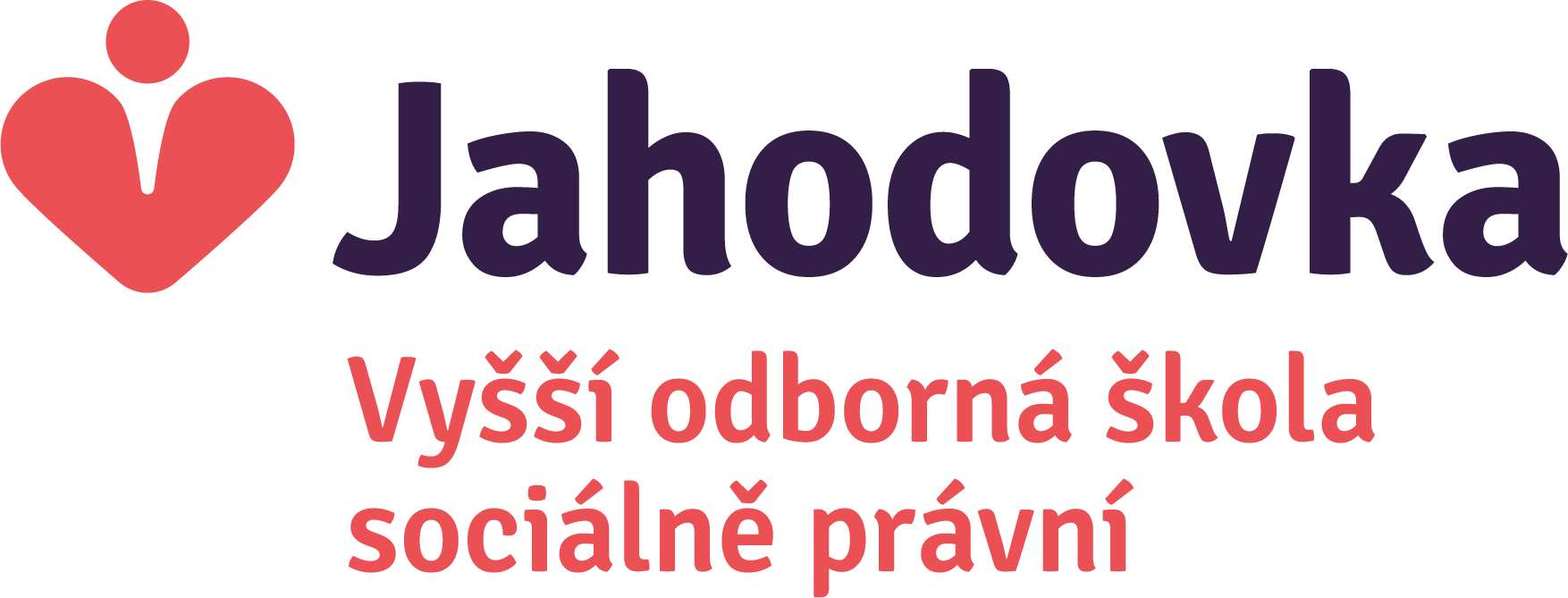 zve Vaše žáky a učitele na projektový den, kterýse koná 13. listopadu od 13,00h a 14. listopadu od 9,00h a od 13,00h.Tematické zaměření – sociální práce a pedagogikav českých zemích, možnosti studia na VOŠSP.Přijďte strávit příjemné a vzdělávací dopoledne v areálu naší školy. Bližšípodrobnosti na tel. 770 186 181, 725 887 986.Rezervujte si čas pro Vaše žáky na telefonním čísle 226 523 003, 770 186 181 nebo mailujana.knapova@vossp.cz. Předchozí rezervace nutná.